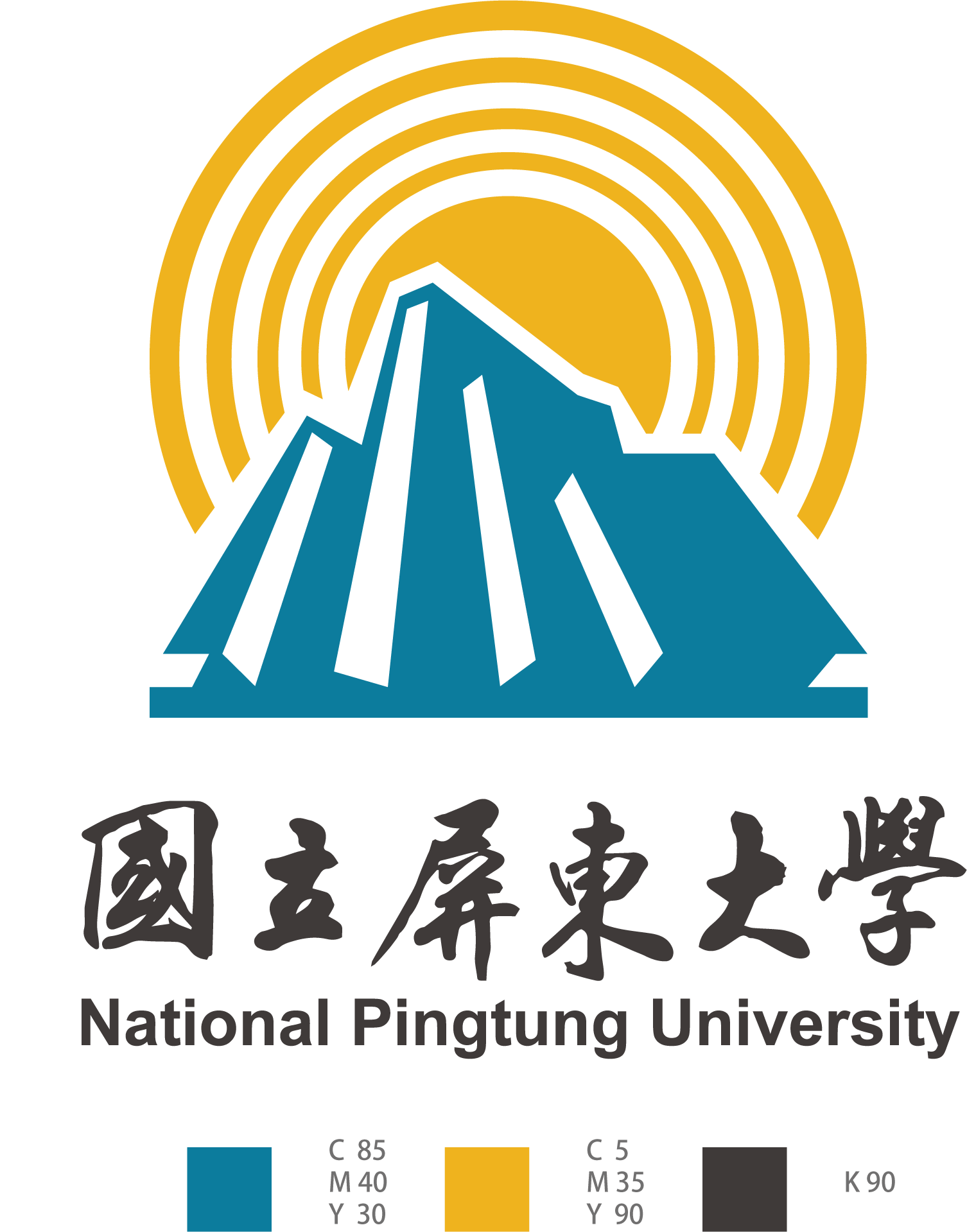 瑜伽社-期末社大活動企劃書指導單位：學生活動發展組主辦單位：屏大瑜伽社活動負責人：資科三甲 方志堯 0979512588 活動時間：2020 年 12 月 30 日 (三) 下午7:30 至 9:00活動地點：屏商校區活動中心一樓瑜伽教室瑜伽社期末社大活動企畫書壹、活動綱要活動名稱：期末社大活動日期：109 年 12 月 30 日 (三) 下午7:30 至 9:00活動地點：屏商校區活動中心一樓瑜伽教室活動主旨（目的）：雙人瑜伽主辦單位：屏大瑜伽社協辦（指導）單位：學生活動發展組參加對象：校外人士、校內師生。預計有20人參加。報名方式及相關規定：於指定時間直接來上課即可，不必報名。無特     殊規定。報名費用：單堂課費用，校內學生40元、校外人士50元宣傳計畫  1.海報宣傳：無  2.網路宣傳：於NPTUer上公告活動、於109/12/23發布粉專貼文宣傳期末社大  3.其他：無預期效益1. 合理推估：下學期有20位舊社員繼續來瑜伽社2. 數據化：108學年度第一學期，期末社大之後下學期繼續來的社員有5人3. 回應目的：增進社員間的互動，也為瑜伽社整學期的社課做一個ending貳、活動內容活動負責人：
社長：方志堯
瑜伽老師：劉珍榮 老師活動流程【說明：活動內容－詳細說明；備註－地點、雨備場地或道具等】活動內容簡述：指導老師會帶領學員做出雙人瑜伽的各種動作，並且不時糾正學員的動作。工作人員及職務分配圖（含場復負責人）活動使用場地及預訂借用日期活動場地配置圖器材清單及借用單位[說明 ]1. 借用器材若為學生活動發展組所有，應於校內外活動申請時一併填寫器材借用申請單，並於領取器材時，押證件於活動組。2. 若需向本校其他單位（如事務組、課務組器材室等）借用器材，則應於借用前向器材所有單位確認是否可出借，同意後再至該單位填寫器材借用單申請借用器材。經費來源：瑜伽社社費或屏東大學(核銷)經費預算參加對象名單：無其他：無時間活動名稱活動內容負責人（組）備註19:15~19:30布置場地清理場地，然後擺好瑜伽墊。余艾玲19:30~21:00社課練習瑜伽動作方志堯21:00~22:00收拾、繳錢、簽退收拾瑜伽墊。收取入社費。讓學員簽到後離開余艾玲分組職稱姓名工作內容活動組總召方志堯總理活動規劃事務行政組組長余艾玲清理場地、收取社費行政組副組長翁玉珊清理場地、負責簽退使用場地場地管理單位預定借用期間申請借用狀況屏商校區活動中心一樓瑜伽教室體育室109/12/30晚上7:30~9:00已登記借用配置圖器材名稱數量器材管理單位預定借用期間申請借用狀況無經費項目單位數量單價總價說明無總計0元0元0元0元0元